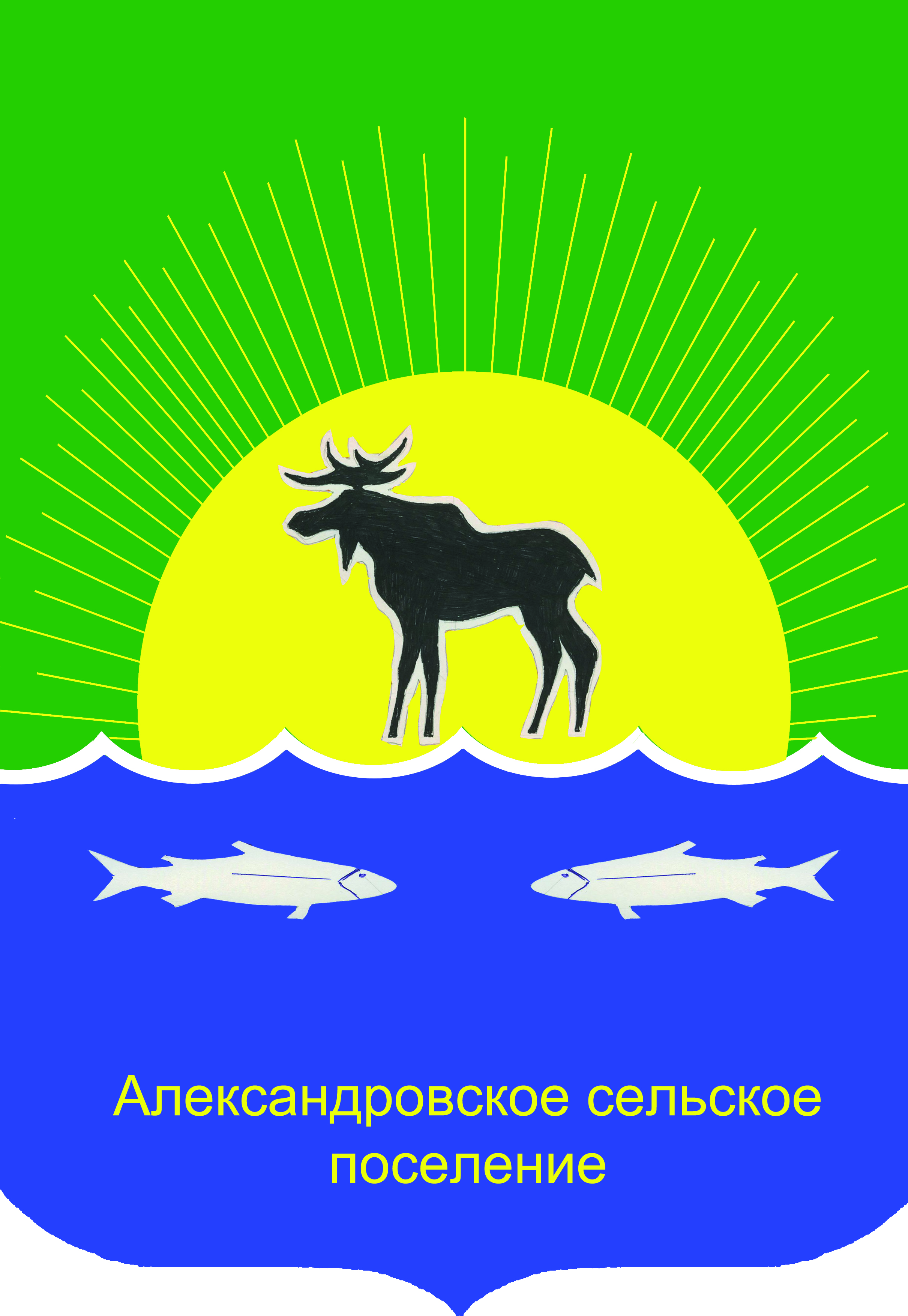 АДминистрация Александровского сельского ПОселенияПОСТАНОВЛЕНИЕ14.02.2023							                                                    № 42с. АлександровскоеОб утверждении перечней объектов муниципальной собственности, в отношениикоторых планируется заключение концессионных соглашений в 2023 году	В соответствии с Гражданским Кодексом Российской Федерации, Федеральным законом от 06.10.2003 года № 131-ФЗ «Об общих принципах организации местного самоуправления в Российской Федерации», частью 3 статьи 4 Федерального закона от 21 июля 2005 года № 115-ФЗ «О концессионных соглашениях»,ПОСТАНОВЛЯЮ: Утвердить прилагаемый Перечень объектов теплоснабжения, подлежащих реконструкции, в отношении которых планируется заключение концессионного соглашения в 2023 году - Приложение № 1 и Перечень объектов теплоснабжения для осуществления деятельности по эксплуатации, в отношении которых планируется заключение концессионного соглашения в 2023 году, в том числе иные объекты – Приложение № 2.Разместить Перечни объектов, указанные в пункте 1 настоящего постановления, в отношении которых планируется заключение концессионного соглашения в 2023 году, находящихся в муниципальной собственности муниципального образования «Александровское сельское поселение» на официальном сайте https://www.alsadmsp.ru/ и на официальном сайте Российской Федерации www.torgi.gov.ru.Настоящее постановление вступает в силу с даты подписания.Отменить Постановление Администрации Александровского сельского поселения от 01.07.2016 г. № 493 «Об утверждении перечней объектов муниципальной собственности, в отношении которых планируется заключение концессионных соглашений в 2016 году».Контроль исполнения настоящего постановления оставляю за собой.И.о. Главы Александровскогосельского поселения                                          Подпись                                         И.О. ЖуковаПриложение № 1к Постановлению АдминистрацииАлександровского сельского поселения                                                                                                                       от 14.02.2023 № 42                                	Переченьобъектов теплоснабжения подлежащих реконструкции, в отношении которых планируется заключениеконцессионного соглашения в 2023 годуПриложение № 2к Постановлению АдминистрацииАлександровского сельского поселения                                                                                                                       от 14.02.2023 № 42                                 	Переченьобъектов теплоснабжения для осуществления деятельности по эксплуатации, в отношении которых планируется заключениеконцессионного соглашения в 2023 годуИные объекты:        №       п/пНаименование объекта концессионного соглашения и его адресТехнико-экономические показатели объекта концессионного соглашения (площадь)Дата ввода объекта концессионного соглашения в эксплуатациюПравоустанавливающий документ123451Здание нежилое, 1-этажное кирпичное, адрес: Томская область, Александровский район, с. Александровское, ул. Лебедева, 11а, стр. 1 (Котельная 1);366,8 кв.м1994Свидетельство о государственной регистрации права от 09.07.2008 года серия 70 АБ № 2058452Здание нежилое, 1-этажное шлакоблочное, адрес: Томская область, Александровский район, с.Александровское, мкр. Казахстан, 18, стр. 1 (Котельная 4);201,6 кв.м.1994Свидетельство о государственной регистрации права от 09.07.2008 года серия 70 АБ № 205842        №       п/пНаименование объекта концессионного соглашения и его адресТехнико-экономические показатели объекта концессионного соглашения (площадь)Дата ввода объекта концессионного соглашения в эксплуатациюПравоустанавливающий документ123451 Здание нежилое, 1-этажное кирпичное, адрес: Томская область, Александровский район, с. Александровское, пер. Северный, 13, стр. 1 (Котельная 2);416,0 кв.м.1996Свидетельство о государственной регистрации права от 09.07.2008 года серия 70 АБ № 2058442Здание нежилое, 1-этажное каркас-железо с утеплителем, адрес: Томская область, Александровский район, с. Александровское, ул. Брусничная, 2а, стр. 1 (Котельная 3);107,3 кв.м.1994Свидетельство о государственной регистрации права от 09.07.2008 года серия 70 АБ № 2058433Здание нежилое, 1-этажное кирпичное, адрес: Томская область, Александровский район, с. Александровское, ул. Пушкина, 54в, стр. 1 (Котельная 5);339,5 кв.м.1971Свидетельство о государственной регистрации права от 09.07.2008 года серия 70 АБ № 2058414Здание нежилое, 1-этажное кирпичное, адрес: Томская область, Александровский район, с. Александровское, ул. Партизанская, 89, стр. 1 (Котельная 6).302,6 кв.м.1976Свидетельство о государственной регистрации права от 09.07.2008 года серия 70 АБ № 2058375Моноблочная установка Импакс – газовая установка для нагревания воды, адрес: Томская область, Александровский район, с. Александровское, ул. Толпарова, д.491999Постановление Администрации Александровского сельского поселения от 17.08.2015г. № 574/16Моноблочная установка Импакс – газовая установка для нагревания воды адрес: Томская область, Александровский район, с. Александровское, ул. Толпарова, д.491999Постановление Администрации Александровского сельского поселения от 17.08.2015г. № 574/1  №       п/пНаименование объекта концессионного соглашения и его адресТехнико-экономические показатели объекта концессионного соглашения (протяженность)Год ввода в эксплуатацию,Год прокладкиПравоустанавливающий документ123451Тепловые сети от Котельной № 113, 787 км.1980-1993,1994-2000Собственность70:01:0000015:2905-70/064/2022-125.04.2022 2 Тепловые сети от Котельной № 210, 875 км.1980-2005нет3Тепловые сети от Котельной № 35,920 км.1980-1998нет4Тепловые сети от Котельной № 48,337 км.1994- 1999нет5Тепловые сети от Котельной № 516,626 км.1983-2000нет6Тепловые сети от Котельной № 68,224 км1980-2004нет7Тепловые сети от Котельной № 77,107 км.1980-1993нет